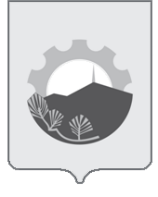 Общественная палата арсеньевского городского округа ул. Ленинская, 8, г.Арсеньев 692337 ПРОТОКОЛ №2заседания Общественной палаты Арсеньевского городского округа  Об избрании семи членов в состав Общественной палаты Арсеньевского городского округа из числа кандидатур, представленных общественными объединениями Арсеньевского городского округа;_______________________________________________________________            __(Маслиева)1.1. В результате открытого голосования большинством голосов от числа присутствующих членов Общественной палаты Арсеньевского городского округа (9 человек - за) на заседании избраны семь членов в состав Общественной палаты Арсеньевского городского округа: Анищенко Александр Владимирович, Баженов Сергей Валерьевич, Гассан Валерий Владимирович, Злобина Светлана Олеговна, Колобенко Евгения Сергеевна, Кордова Татьяна Александровна, Цыбулькина Галина Ивановна.2.	 Об избрании заместителя председателя Общественной палаты Арсеньевского городского округа;_______________________________________________________________            __          (Маслиева)           2.1. В результате открытого голосования большинством голосов от числа присутствующих членов Общественной палаты Арсеньевского городского округа (15 человек - за) на заседании избран заместитель председателя Общественной палаты Арсеньевского городского округа – Богатырев Андрей Иванович.3.    Об определении перечня комиссий и комитетов для дальнейшей работы Общественной палаты Арсеньевского городского округа;_______________________________________________________________________                                      (Маслиева)3.1.  В результате обсуждения дальнейшей работы Общественной палаты Арсеньевского городского округа принято решение о создании рабочей группы для разработки Регламента Общественной палаты Арсеньевского городского округа.4. О создании страницы Общественной палаты на официальном сайте Арсеньевского городского округа;_______________________________________________________________________                                      (Маслиева)4.1. Организационному управлению администрации городского округа (Абрамова) оказать содействие в создании страницы Общественной палаты Арсеньевского городского округа на сайте администрации Арсеньевского городского округа. 5.    О разработке эмблемы Общественной палаты Арсеньевского городского округа._______________________________________________________________________                                      (Маслиева)5.1. Рекомендовать членам Общественной палаты Арсеньевского городского округа подготовить эскизы эмблемы Общественной палаты Арсеньевского городского округа к следующему заседанию.Председатель заседания                                                                              М.Ф. МаслиеваСекретарь заседания                                                                                    А.С. Зинкина«04» августа 2022 г.  15-00 час.Заседание вёл:М.Ф. Маслиева, председатель Общественной палаты Арсеньевского городского округа;Секретарь:А.С. Зинкина, заместитель начальника  организационного управления администрации Арсеньевского городского округа;Присутствовали:Члены Общественной палаты Арсеньевского городского округа, приглашенные (список прилагается – 15 человек)